PEACE, LOVE, YARN-A-THONSATURDAY, NOVEMBER 1st FROM 11 - 4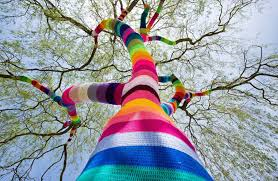 KNIT & CROCHET WITH FRIENDS FROM 11 – 4.FOR EVERY 15 MINUTES YOU KNIT/CROCHET YOU EARN AN ENTRY INTO OUR RAFFLE.ALL KNIT/CROCHET PROJECTS ARE BEGINNER-FRIENDLY.OUR CURRENT PROJECT IS CHRISTMAS ORNAMENTS WHICH WILL BE DONATED TO THE NEWSTEAD FOOD PANTRY.PLEASE BRING A DONATION OF A NONPERISHABLE FOOD ITEM FOR THE NEWSTEAD FOOD PANTRY.WE WILL ALSO BE HAVING A BAKE SALE TO BENEFIT THE NEWSTEAD FOOD PANTRY!PLEASE BRING YOUR OWN NEEDLE OR HOOK IF POSSIBLE ; SOME YARN WILL BE AVAILABLE.